УКРАЇНАЧЕРНІВЕЦЬКА ОБЛАСНА ДЕРЖАВНА АДМІНІСТРАЦІЯ     ДЕПАРТАМЕНТ ОСВІТИ І НАУКИНАКАЗ«28»  січня  2019 р.                                                                       № 41Про затвердження графіка проведення ІІ етапу Всеукраїнського конкурсу-захисту науково-дослідницьких робіт учнів-членів Буковинської Малої академії наук учнівської молоді,членів наукових товариств, об’єднань у 2018/2019 навчальному роціНа виконання наказу Департаменту освіти і науки Чернівецької обласної державної адміністрації від № 556 від 06.12.2018  «Про  проведення І та ІІ етапів Всеукраїнського конкурсу-захисту науково-дослідницьких робіт учнів-членів Буковинської Малої академії наук учнівської молоді, членів наукових товариств, об’єднань  у 2018/2019 навчальному році» та з метою створення належних умов для проведення ІІ етапу Всеукраїнського конкурсу-захисту науково-дослідницьких робіт учнів-членів Буковинської Малої  академії наук учнівської молоді НАКАЗУЮ:1. Затвердити  графік проведення ІІ етапу Всеукраїнського конкурсу-захисту науково-дослідницьких робіт учнів-членів Буковинської Малої академії наук учнівської молоді у 2018/2019 н.р., що додається.2. Буковинській Малій академії наук учнівської молоді (Тріска М.К.) довести до відома керівників органів управління освітою, сім’єю, молоддю та спортом райдержадміністрацій, міських рад, об’єднаних територіальних громад графік проведення ІІ етапу Всеукраїнського конкурсу-захисту науково-дослідницьких робіт учнів-членів Буковинської Малої академії наук учнівської молоді у 2018/2019 н.р., до 04.02.2019.3.Наказ розмістити на інформаційних сайтах Департаменту освіти і науки  Чернівецької обласної державної адміністрації та Буковинської Малої академії наук учнівської молоді.Контроль за виконанням наказу покласти на заступника директора Департаменту освіти і науки облдержадміністрації Ісопенко І.Директор Департаменту     		         		О. ПАЛІЙЧУК                                             №41від 28.01.2019Графікпроведення ІІ етапу Всеукраїнського конкурсу-захисту науково-дослідницьких робіт учнів-членів Буковинської Малої академії наук у 2018/2019 н.р.Заступник директора Департаменту 				І. ІСОПЕНКОЗАТВЕРДЖЕНОНаказ Департаменту освіти і науки Чернівецької обласної держадміністрації №з/пСекціяДата/ЧасМісце проведенняВідповідальний БМАНУМПредставники ДОН, ЗПОгеографія та ландшафтознавствогеологія, геохімія, мінералогіякліматологія та метеорологіягідрологія16.029.30Чернівецька гімназія № 2м. Чернівці,вул. Головна, 73Тріска М.К.,Купчанко І.М.Павлюк М.Д.історія Україниісторичне краєзнавствовсесвітня історіяархеологіяетнологія16.029.30Чернівецька гімназія № 2м. Чернівці,вул. Головна, 73Тріска М.К.,Купчанко І.М.Павлюк М.Д.правознавствофілософія соціологіярелігієзнавство та      теологія16.029.30Чернівецька гімназія № 2м. Чернівці,вул. Головна, 73Тріска М.К.,Купчанко І.М.Павлюк М.Д.українська моваукраїнська літературамистецтвознавствафольклористикасвітова літературалітературна творчістьжурналістика16.029.30ЧернівецькаЗОШ І-ІІІ ст. №1м. Чернівці,вул. Емінеску, 1Ляшенко С.І.,Вакарюк А.П.Унгурян М.О.німецька мова16.029.30ЧернівецькаЗОШ І-ІІІ ст. №1м. Чернівці,вул. Емінеску, 1Ляшенко С.І.,Вакарюк А.П.Унгурян М.О.французька мова16.029.30ЧернівецькаЗОШ І-ІІІ ст. №1м. Чернівці,вул. Емінеску, 1Ляшенко С.І.,Вакарюк А.П.Унгурян М.О.англійська мова16.029.30ЧернівецькаЗОШ І-ІІІ ст. №1м. Чернівці,вул. Емінеску, 1Ляшенко С.І.,Вакарюк А.П.Унгурян М.О.румунська мова16.029.30ЧернівецькаЗОШ І-ІІІ ст. №1м. Чернівці,вул. Емінеску, 1Ляшенко С.І.,Вакарюк А.П.Унгурян М.О.загальна біологіябіологія людинизоологія та ботанікаохорона довкілля та природокористуванняекологіяагрономіялісознавствоветеринарія та зоологіяселекція та генетикапсихологіямедицинавалеологія16.029.30Чернівецька гімназія № 5м. Чернівці,вул. Дмитра Загула, 8Тріска М.К.,Остапюк М.М.Холевчук О.І.хімія23.029.30БМАНУМ, вул.Сторожинець-ка, 62 Тріска М.К.,Остапюк М.М.Холевчук О.І.теоретична фізикаекспериментальна фізикаастрономія та астрофізикаагрофізичні та космічні дослідження16.029.30Чернівецький ліцей №1м. Чернівці,вул. Штейбарга,2Ляшенко С.І.,Прокопець П.Г.Бурченко Л.І.,Чернега І.А.мікроекономіка та макроекономікафінанси, грошовий обіг і кредит16.029.30Чернівецький ліцей №1м. Чернівці,вул. Штейбарга,2Ляшенко С.І.,Прокопець П.Г.Бурченко Л.І.,Чернега І.А.математикаприкладна математикаматематичне моделювання16.029.30Чернівецький ліцей №1м. Чернівці,вул. Штейбарга,2Ляшенко С.І.,Прокопець П.Г.Бурченко Л.І.,Чернега І.А.комп’ютерні системи та мережібезпека інформаційних та телекомунікаційних системтехнології програмуванняінформаційні системи, бази даних та штучного інтелектуInternet-технології та WEB-дизайнмультимедійні системи, навчальні та ігрові програми16.029.30Чернівецький ліцей №1м. Чернівці,вул. Штейбарга,2Ляшенко С.І.,Прокопець П.Г.Бурченко Л.І.,Чернега І.А.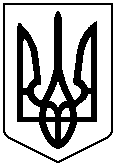 